Муниципальное бюджетное общеобразовательное учреждениеОвстугская ордена «Знак Почета» средняя общеобразовательная школа им. Ф.И. Тютчева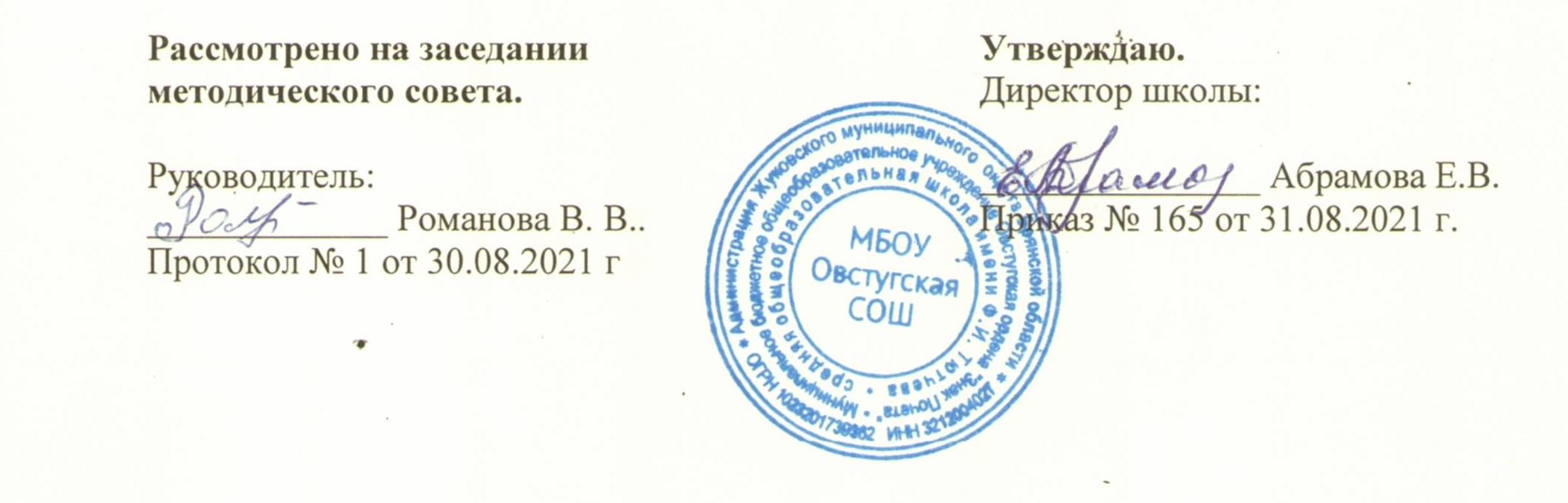 Рабочая программапо учебному предмету«ОБЩЕСТВОЗНАНИЕ»для обучающихся 6 классаПрограмма разработанаСемичевой Людмилой Викторовной,учителем географии, первой квалификационной категориис. Овстуг, 2021 г.ПОЯСНИТЕЛЬНАЯ ЗАПИСКАРабочая программа учебного предмета «Обществознание» для обучающихся 6 класса (далее Программа) разработана с учетом следующих нормативно-правовых документов:Закон Российской Федерации «Об образовании в Российской Федерации» от 29 декабря 2012 года №273-ФЗ (с изменениями и дополнениями);ФГОС ООО (утв. приказом Минобрнауки №1897 от 17.12.2010 года «Об утверждении федерального государственного образовательного стандарта общего образования» (с изменениями и дополнениями);Приказ Минобрнауки от 30.08.2013 года № 1015 «Об утверждении Порядка организации и осуществления образовательной деятельности по основным общеобразовательным программам – образовательным программам начального общего, основного общего и среднего общего образования»;Приказ Министерства просвещения РФ от 20.05.2020 № 254 «О федеральном перечне учебников, рекомендуемых к использованию при реализации имеющих государственную аккредитацию образовательных программ начального общего, основного общего, среднего общего образования»; приказ  Министерства просвещения РФ от 23.12.2020 г. № 766 «О внесении изменений в федеральный перечень учебников, рекомендованных к использованию при реализации имеющих государственную аккредитацию образовательных программ начального общего, основного общего, среднего общего образования»; Письмо Минобрнауки России от 01.04.2005 № 03-417 «О перечне учебного и компьютерного оборудования для оснащения образовательных учреждений»;ООП ООО (принята решением педсовета от 27.08.2020 г., протокол №1, утв. приказом по МБОУ Овстугской СОШ № 167 от 01.09.2020 г.);Учебный план МБОУ Овстугской СОШ на 2021 – 2022 учебный год;Календарный учебный график МБОУ Овстугской СОШ на 2021 –2022 учебный год;Положение о рабочей программе учебных предметов, курсов, в том числе внеурочной деятельности МБОУ Овстугской СОШ, утв. Приказом по МБОУ Овстугской СОШ № 62/1 от 01.06.2016 г.Программа разработана на основе авторской программы Л. Н. Боголюбова, Н. И. Городецкой, Л. Ф. Иванова, А. Ю. Лазебниковой, А. И. Матвеева «Обществознание 5-9 класс». Учебное пособие для общеобразовательных учреждений, - М.: «Просвещение», 2016.На изучение учебного предмета «Обществознание» в 6 классе отводится 1час в неделю (35 часов за учебный год).Программа соответствует учебнику: Боголюбов Л. Н., Иванова Л. Ф. Обществознание. 6 класс: учеб. для общеобразоват. организаций / Л. Н. Боголюбов, Н. Ф. Виноградова, Н. И. Городецкая и др.; под ред. Л. Н. Боголюбова, Л. Ф. Ивановой. – М.: «Просвещение», 2016.Срок реализации рабочей программы – 1 учебный год.Изучение учебного предмета «Обществознание» в 6 классе направлено на достижение следующих целей:развитие личности в ответственный период социального взросления человека (10-15 лет), её познавательных интересов, критического мышления в процессе восприятия социальной (в том числе экономической и правовой) информации и определения собственной позиции; нравственной и правовой культуры, экономического образа мышления, способности к самоопределению и самореализации;воспитание общероссийской идентичности, гражданской ответственности, уважение к социальным нормам; приверженности гуманистическим и демократическим ценностям, закреплённым в Конституции Российской Федерации;освоение на уровне функциональной грамотности системы знаний, необходимых для социальной адаптации: об обществе; основных социальных ролях; о позитивно оцениваемых обществом качествах личности, позволяющих успешно взаимодействовать в социальной среде; сферах человеческой деятельности; способах регулирования общественных отношений; механизмах реализации и защиты прав человека и гражданина; формирование опыта применения полученных знаний для решения типичных задач в области социальных отношений; экономической и гражданско-общественной деятельности; межличностных отношений; отношений между людьми различных национальностей и вероисповеданий; самостоятельной познавательной деятельности; правоотношений; семейно-бытовых отношений.Задача данного курса: закрепить и углубить эти знания на новом учебном материале, чтобы добиться свободного оперирования ими в познавательной и практической деятельности учащихся.Промежуточная аттестация обучающихся 6 класса по обществознанию осуществляется на основании Положения о формах, периодичности и порядке текущего контроля успеваемости, промежуточной и итоговой аттестации обучающихся МБОУ Овстугской СОШ, утвержденного приказом директора  № 8 от 11.01.2021г.Формами промежуточной аттестации и текущего контроля являются: проектная работа, контрольная работа с элементами тестирования, тестовая работа, самостоятельная работа, работа у доски, письменные ответы на вопросы теста; рефераты, сообщение, устный опрос.Планируемые результаты изучения учебного предметаИзучение предмета «Обществознание» в 6 классе дает возможность обучающимся достичь следующих результатов:Личностные результаты— мотивированность на посильное и созидательное участие в жизни общества;— заинтересованность не только в личном успехе, но и в благополучии и процветании своей страны;— ценностные ориентиры, основанные на идеях патриотизма, любви и уважения к Отечеству; необходимости поддержания гражданского мира и согласия; отношении к человеку, его правам и свободам как высшей ценности; стремлении к укреплению исторически сложившегося государственного единства; признании равноправия народов, единства разнообразных культур; убеждённости в важности для общества семьи и семейных традиций; осознании своей ответственности за страну перед нынешними и грядущими поколениями.Метапредметные результаты:регулятивные УУД:— умение сознательно организовывать свою познавательную деятельность (от постановки цели до получения и оценки результата);познавательные УУД: — умение объяснять явления и процессы социальной действительности с научных позиций; рассматривать их комплексно в контексте сложившихся реалий и возможных перспектив;— способности анализировать реальные социальные ситуации, выбирать адекватные способы деятельности и модели поведения в рамках реализуемых основных социальных ролей, свойственных подросткам; — умение выполнять познавательные и практические задания, в том числе с использованием проектной деятельности на уроках и в доступной социальной практике, на:1) использование элементов причинно-следственного анализа; 2) исследование несложных реальных связей и зависимостей; 3) определение сущностных характеристик изучаемого объекта; выбор верных критериев для сравнения, сопоставления, оценки объектов;4) поиск и извлечение нужной информации по заданной теме в адаптированных источниках различного типа;5) перевод информации из одной знаковой системы в другую (из текста в таблицу, из аудиовизуального ряда в текст и др.); выбор знаковых систем адекватно познавательной и коммуникативной ситуации;6) подкрепление изученных положений конкретными примерами;7) оценку своих учебных достижений, поведения, черт своей личности с учётом мнения других людей, в том числе для корректировки собственного поведения в окружающей среде; выполнение в повседневной жизни этических и правовых норм, экологических требований;8) определение собственного отношения к явлениям современной жизни, формулирование своей точки зрения.коммуникативные УУД:— овладение различными видами публичных выступлений (высказывания, монолог, дискуссия) и следовании этическим нормам и правилам ведения диалога.Предметные результатыУченик научится:— знанию ряда ключевых понятий об основных социальных объектах; умению объяснять явления социальной действительности с опорой на эти понятия;— умению находить нужную социальную информацию в педагогически отобранных источниках; адекватно её воспринимать, применяя основные обществоведческие термины и понятия; преобразовывать в соответствии с решаемой задачей (анализировать, обобщать, систематизировать, конкретизировать) имеющиеся данные, соотносить их с собственными знаниями; давать оценку общественным явлениям с позиций одобряемых в современном российском обществе социальных ценностей; — пониманию побудительной роли мотивов в деятельности человека, места ценностей в мотивационной структуре личности, их значения в жизни человека и развитии общества;— знанию основных нравственных и правовых понятий, норм и правил, пониманию их роли как решающих регуляторов общественной жизни; умению применять эти нормы и правила к анализу и оценке реальных социальных ситуаций; установке на необходимость руководствоваться этими нормами и правилами в собственной повседневной жизни;— знанию особенностей труда как одного из основных видов деятельности человека, основных требований трудовой этики в современном обществе, правовых норм, регулирующих трудовую деятельность несовершеннолетних;— пониманию значения трудовой деятельности для личности и для общества; — пониманию специфики познания мира средствами искусства в соотнесении с другими способами познания; — пониманию роли искусства в становлении личности и в жизни общества;— знанию определяющих признаков коммуникативной деятельности в сравнении с другими видами деятельности;— знанию новых возможностей для коммуникации в современном обществе; умению использовать современные средства связи и коммуникации для поиска и обработки необходимой социальной информации;-  пониманию языка массовой социально-политической коммуникации, позволяющего осознанно воспринимать соответствующую информацию; умению различать факты, аргументы, оценочные суждения;— пониманию значения коммуникации в межличностном общении;— умению взаимодействовать в ходе выполнения групповой работы, вести диалог, участвовать в дискуссии, аргументировать собственную точку зрения;— умению с использованием отдельных приёмов и техник преодолевать конфликты.Ученик получит возможность научиться:— получать относительно целостное представление об обществе и человеке, о сферах и областях общественной жизни, механизмах и регуляторах деятельности людей;— знанию, умению и ценностным установкам, необходимым для сознательного выполнения старшими подростками основных социальных ролей в пределах своей дееспособности;— приверженности гуманистическим и демократическим ценностям, патриотизму и гражданственности;— поучать ценностные ориентиры, основанные на идеях патриотизма, любви и уважения к Отечеству; на отношении к человеку, его правам и свободам как к высшей ценности; на стремлении к укреплению исторически сложившегося государственного единства; на признании равноправия народов, единства разнообразных культур; на убеждённости в важности для общества семьи и семейных традиций; на осознании необходимости поддержания гражданского мира и согласия, своей ответственности за судьбу страны перед нынешними и грядущими поколениями.Содержание учебного предметаОБЩЕСТВОЗНАНИЕ 6 класс (35 ч.)ВведениеЧто мы уже знаем и умеем. Чем мы будем заниматься в новом учебном году. Как добиваться успехов в работе в классе и дома.Тема 1. Человек в социальном измерении (12ч.).Личность. Социальные параметры личности. Индивидуальность человека. Качества сильной личности.	Познание человеком мира и самого себя. Самосознание и самооценка. Способности человека.	Деятельность человека, её основные формы (труд, игра, учение). Мотивы деятельности. Связь между деятельностью и формированием личности. Знания и умения как условие успешной деятельности.	Потребности человека – биологические, социальные, духовные. Индивидуальный характер потребностей. Люди с ограниченными возможностями и особыми потребностями. Духовный мир человека. Мысли и чувства.	Привычка к труду. Проблема выбора профессии. Важность взаимопонимания и взаимопомощи.Тема 2. Человек среди людей (10ч.).            Человек и ближайшее социальное окружение. Межличностные отношения. Роль чувств в отношениях между людьми. Сотрудничество и соперничество. Солидарность, лояльность, толерантность, взаимопонимание.	Социальные группы (большие и малые). Человек в малой группе. Группы формальные и неформальные. Лидеры. Групповые нормы.	Общение – форма отношения человека к окружающему миру. Цели общения. Средства общения. Стили общения. Особенности общения со сверстниками, старшими, младшими.	Межличностные конфликты, причины их возникновения. Агрессивное поведение. Конструктивное разрешение конфликта. Как победить обиду и установить контакт.Тема 3. Нравственные основы жизни (9ч.).            Человек славен добрыми делами. Доброе – значит хорошее. Мораль. Золотое правило морали. Учимся делать добро.	Смелость. Страх – защитная реакция человека. Преодоление страха. Смелость и отвага. Противодействие злу.	Человечность. Гуманизм -  уважение и любовь к людям. Внимание к тем, кто нуждается в поддержке.Итоговое повторение. ТЕМАТИЧЕСКОЕ ПЛАНИРОВАНИЕОБЩЕСТВОЗНАНИЕ, 6 класс.Лист регистрации изменений к рабочей программепо обществознанию для обучающихся 6 класса 2021-2022 уч.г.учителя Семичевой Л.В.№ урокаНазвание разделов и темКол-во часовВведениеВведение11Вводный урок1Глава 1. Человек в социальном измерении122Человек-личность13Человек-личность14Человек познаёт мир15Человек познаёт мир16Человек и его деятельность17Человек и его деятельность18Потребности человека19Потребности человека110На пути к жизненному успеху111На пути к жизненному успеху112Практикум по теме: «Человек в социальном измерении»113Обобщение и систематизация знаний по теме «Человек в социальном измерении»1Глава 2. Человек среди людей1014Межличностные отношения115Межличностные отношения116Человек в группе117Человек в группе118Общение119Общение120Конфликты в межличностных отношениях121Конфликты в межличностных отношениях122Практикум по теме «Человек среди людей»123Обобщение и систематизация знаний по теме «Человек среди людей»1Глава 3. Нравственные основы жизни924Человек славен добрыми делами125Человек славен добрыми делами126Будь смелым127Будь смелым128Человек и человечность129Человек и человечность130Практикум по теме «Нравственные основы жизни»131Практикум по теме «Нравственные основы жизни»132Обобщение и систематизация знаний по теме «Нравственные основы жизни»1Итоговое повторение233Обобщение и систематизация знаний по курсу 134Мини-проект «Идеальный человек»135Мини-проект «Идеальный человек»1ИТОГО:35№п/пСуть измененияПричинаизменения Корректирующие действия